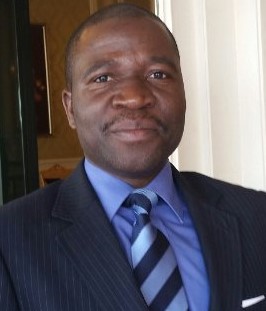 DENNIS AFORTUKPE; MSc, ACAFinancial Controller	dafortukpe@gmail.com 	+971527357024	Residence: JLT, Dubai, UAE.SummaryExtensively experienced and information technology savvy Financial Controller with a demonstrated track record of leading the preparation and analysis of financial reports to summarise and forecast financial position. Proven expertise in driving efficiency and productivity through evaluation of financial management systems and implementation of process improvements with the aid of technology. A Talented leader directing highly skilled financial management teams to support achievement of overall corporate goals and objectives.ExperienceAshour Corporation Fzco, Jebel Ali Free Zone, Dubai	- Financial ControllerMay 2014 - Present Overseeing the overall financial activities of the company and offering advice as it relates the company financial strategies and implementing the board's financial policy amongstFinance Department Management Oversight Functions Ensuring the maintenance of a documented system of accounting policies and proceduresManage outsourced functionsOverseeing the operations of the accounting department, including the design of an organizational structure adequate for achieving the department's goals and objectivesTransactions Oversight FunctionsEnsuring that accounts payable are paid promptlyEnsuring that all reasonable discounts are taken on accounts payableEnsuring that accounts receivable are collected promptlyEnsuring that monthly payroll is processed promptly and accurately Ensuring that periodic bank reconciliations are completedEnsuring that required debt payments are made on a timely basisMaintaining and updating the chart of accountsMaintaining an orderly accounting filing systemMaintaining a system of controls over accounting transactionsReportingIssuing timely and complete financial statementsCoordinating the preparation of the corporate annual reportRecommending benchmarks against which to measure the performance of company operationsCalculating and issue financial and operating metricsManaging the production of the annual budget and forecastsCalculating variances from the budget and report significant issues to managementProviding for a system of management cost reportsProviding financial analyses as needed, in particular for capital investments, pricing decisions, and contract negotiationsComplianceCoordinating the provision of information to external auditors for the annual auditMonitoring debt levels and compliance with debt covenantsEnsuring compliance with government reporting requirements and filingsZinox Technologies Limited, Lagos, Nigeria		- Financial Consultant to Group ChairmanFebruary 2014 - April 2014  Assisted the Group Chairman in delivering the following – Financial Planning & Analysis, Financial Accounting & Reporting, Financial Systems Implementation. Process Documentation and Re-design, Interim or “Gap” Financial Management, Project Management -Carrying our Specialized Assignment and Investigation, Finance and Economic Indicators WatchTask Systems Limited, Lagos, Nigeria			- Senior Manager, FinanceOctober 2008 - January 2014Providing financial advice by enabling management to make sound business decisions. Informing them of financial implications of any decisions and also ensuring that financial practices are in line with statutory legislation and regulations.Technology Distributions Limited, Lagos, Nigeria			- Manager, FinanceJanuary 2005 – September 2008  I oversaw the Treasury department, seeking the ideal utilization of the company's liquid assets. This includes liaising with financial institutions on the best offer in terms of market rates. Spearheaded implementation of Microsoft Dynamics AX that improved integrated accounting information and overall financial systemZinox Technologies Limited, Lagos, Nigeria			- Assistant Manager, Finance January 2002 – December 2005  Closed and prepared monthly financial statements and audit reports. Performed monthly account reconciliations and monitored general ledger transactions. Worked in collaboration with controller to ensure accuracy and integrity of financial information in support of overall business objectivesFrank Armoo & Co., Lagos, Nigeria			- Audit Manager August 2000 – December 2001  Chartered Accountants and Management ConsultancyEducationUniversity of liverpool; london - UKMSc, International Accounting and Finance with Specialization in Strategic Corporate Finance - 2017Institute of Chartered Accountants of Nigeria - ICANAssociate Chartered Accountant – 2001 Institute of Chartered Accountants of Nigeria - ICANAssociate Accounting Technician – 1997Professional AssociationInstitute of Chartered Accountants of Nigeria - ICANAssociate Member (ACA) - 2001Institute of Chartered Accountants of Nigeria - ICANAssociate Accounting Technician (AAT) - 1997Volunteering Leadership Roleswinners international; UAE				– Unit head2014 – till dateCore CompetenciesAccounting ManagementFinancial AnalysisForecastingInternal Control and ReviewTechnology IntegrationTechnology InnovationBudgetingCost ReductionsTreasury ManagementRegulatory ComplianceEfficiency Improvements